 1.	Participant2.	Required exhibition space	All amounts indicated below are subject, where applicable, to statutory German and to statutory foreign taxation2.1.	Square meter2.1.1.	Participation up to and including the 4th time:2.1.2.	Participation for the 5th time or more:2.1.3.	Participation fee for space more than 100 sq.m. in the hall as well as for exhibitors, which cannot sign the attached declaration regarding double-funding respectively participation of the public sector (public authorities or public companies):3.	Mandatory Fee/s (do not depend on number of participations)4.	Connections (do not depend on number of participations)5.	Exhibition goods (At information stand: product range)	Dimensions	WeightWe have noted and acknowledged the General and Special Conditions of Participation. We undertake only to exhibit products which are produced according to No. 8 of the General Conditions for Participations of the Federal Republic of Germany at trade fairs and exhibitions abroad. We have completed and enclosed the registration appendices. We agree to the computer-aided recording, storage, and forwarding of company details to third parties. We declare, that insolvency proceedings have not been filed or opened for our assets or that we have not issued or are obliged to make a statutory declartion in accordance with sec. 802c Civil Code of Civil Procedure (ZPO) or sec. 384 of the German Tax Code (AO) 1977.Enclosures:• Appendix to registration form: Special Conditions of Participation• Appendix to registration form: General Conditions of Participation• Appendix to registration form: Declaration regarding double-funding respectively participation of the public sector (public authorities or public companies)• Application of a sub-exhibitor by the main-exhibitorJoint exhibition stands of the Federal Republic of GermanyBAU China (formerly FENESTRATION BAU China) - Asia Pacific Leading Trade Fair for Building Systems Solutions, High-End Technologies and Materials
23. Jun. - 26. Jun. 2022, Shanghai, China, People's Republic Appendix to registration form(Mandatory: please return with the registration form)ExhibitorDeclaration regarding double-funding respectively participation of the public sector 
(public authorities or public companies)With our registration for the official joint exhibition stands at the BAU China (formerly FENESTRATION BAU China) - Asia Pacific Leading Trade Fair for Building Systems Solutions, High-End Technologies and Materials 
23. Jun. - 26. Jun. 2022, Shanghai, China, People's Republic I hereby declare/we hereby declare, that I/we do not receive any institutional fundings granted/covered by public resources. I hereby declare/we hereby declare, that I/we do not receive any further public support out of project fundings for the participation at this trade fair/exhibition.I hereby declare/we hereby declare, that my/our company is not a federal, state or municipal authority, is neither a state development institution nor any other legal entity under public law.I hereby declare/we hereby declare that my/our company is not directly or indirectly majority-owned by a religious community/communities or by a legal entity/entities under public law.5.	Ausstellungsgüter (Unteraussteller)	Abmessungen/Dimension	Gewicht/Weight6.	Anerkennung der Teilnahmebedingungen5.	Exhibits (Sub-exhibitor)	Abmessungen/Dimension	Gewicht/Weight6.	Confirmation of the Terms of ConditionsJoint exhibition stands ofthe Federal Republic of Germany BAU China (formerly FENESTRATION BAU China) - Asia Pacific Leading Trade Fair for Building Systems Solutions, High-End Technologies and Materials
23. Jun. - 26. Jun. 2022, Shanghai, China, People's Republic Joint exhibition stands ofthe Federal Republic of Germany BAU China (formerly FENESTRATION BAU China) - Asia Pacific Leading Trade Fair for Building Systems Solutions, High-End Technologies and Materials
23. Jun. - 26. Jun. 2022, Shanghai, China, People's Republic Joint exhibition stands ofthe Federal Republic of Germany BAU China (formerly FENESTRATION BAU China) - Asia Pacific Leading Trade Fair for Building Systems Solutions, High-End Technologies and Materials
23. Jun. - 26. Jun. 2022, Shanghai, China, People's Republic 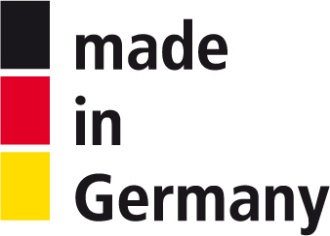 OrganiserIn cooperation withIn cooperation withNürnbergMesse GmbHMessezentrum90471 NurembergGermanyNürnbergMesse GmbHMessezentrum90471 NurembergGermany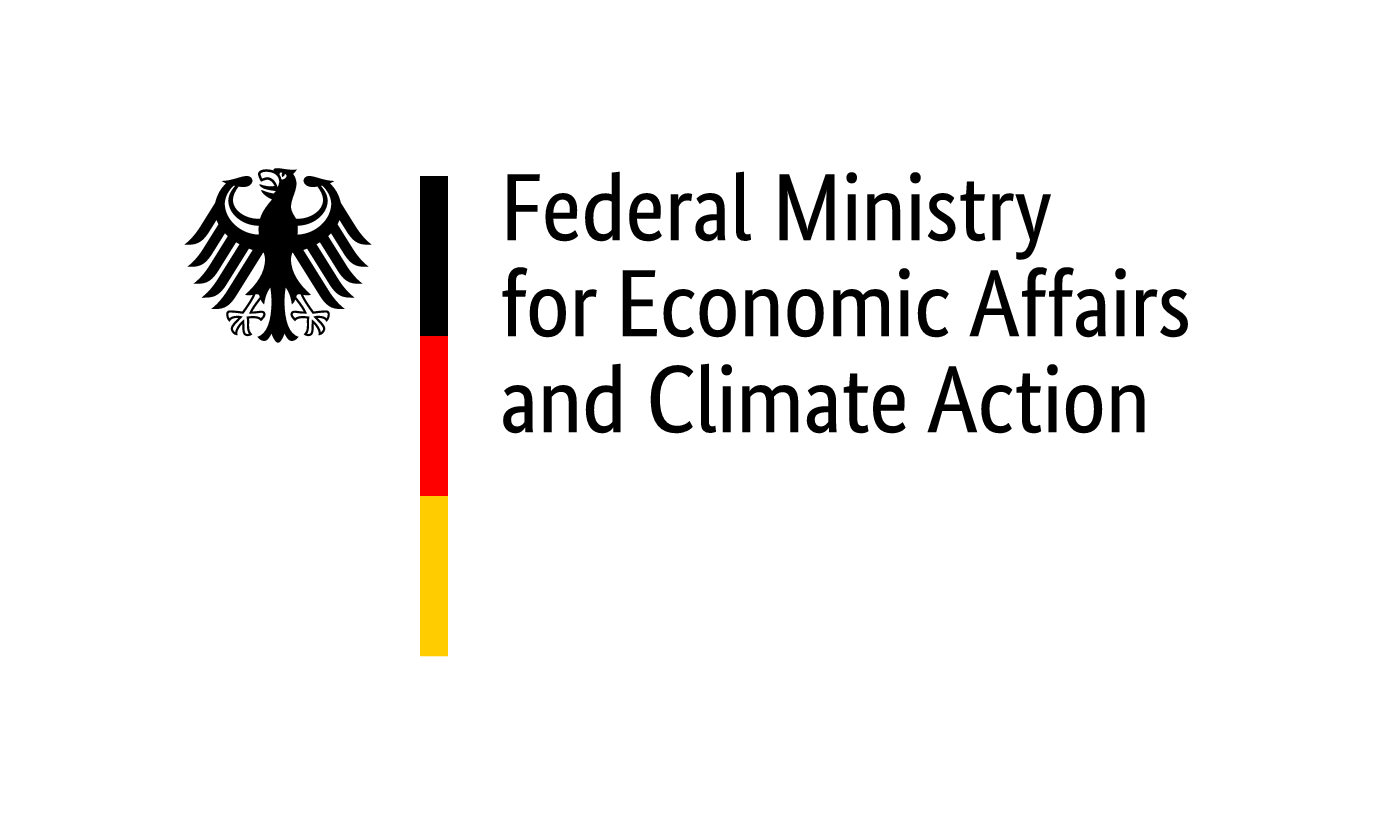 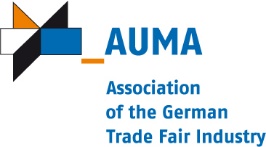 NürnbergMesse GmbHMessezentrum90471 NurembergGermanyNürnbergMesse GmbHMessezentrum90471 NurembergGermanyRealisation and exhibition management (implementation company
	within the meaning of the General Conditions of Participation)Realisation and exhibition management (implementation company
	within the meaning of the General Conditions of Participation)Realisation and exhibition management (implementation company
	within the meaning of the General Conditions of Participation)NürnbergMesse GmbHMessezentrum90471 NurembergGermanyNürnbergMesse GmbHMessezentrum90471 NurembergGermanyNürnbergMesse GmbHhttp://www.nuernbergmesse.deNürnbergMesse GmbHhttp://www.nuernbergmesse.deNürnbergMesse GmbHhttp://www.nuernbergmesse.deNürnbergMesse GmbHMessezentrum90471 NurembergGermanyNürnbergMesse GmbHMessezentrum90471 NurembergGermanyPhone: 	+49 911 8606-0Project manager: 
Veronika Zinklveronika.zinkl@nuernbergmesse.dePhone:	+49 911 8606-8687Fax: 	+49 911 8606-8694Phone: 	+49 911 8606-0Project manager: 
Veronika Zinklveronika.zinkl@nuernbergmesse.dePhone:	+49 911 8606-8687Fax: 	+49 911 8606-8694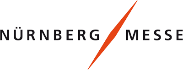 RegistrationClosing date for registrations: 18. March 2022Closing date for registrations: 18. March 2022Closing date for registrations: 18. March 2022Closing date for registrations: 18. March 2022We hereby register as participants at the above-mentioned participation.
Please note: Sub-exhibitors have to be registered separately.We hereby register as participants at the above-mentioned participation.
Please note: Sub-exhibitors have to be registered separately.We hereby register as participants at the above-mentioned participation.
Please note: Sub-exhibitors have to be registered separately.We hereby register as participants at the above-mentioned participation.
Please note: Sub-exhibitors have to be registered separately.We hereby register as participants at the above-mentioned participation.
Please note: Sub-exhibitors have to be registered separately.Company name:Street:Contact partner:Postcode & town:Phone:Federal state:Fax:VAT ID:E-Mail:•    	m² hall space incl. stand construction 110,00 €/m² (up to 100 m², minimum area 9 m²)•    	m² hall space without stand construction 100,00 €/m² (up to 100 m², minimum area 50 m²)
• not applicable•    	m² hall space incl. stand construction 305,00 €/m² (minimum area 9 m²)•    	m² hall space without stand construction 215,00 €/m² (minimum area 50 m²)• not applicable• 	An electricity connection (subject to charge) will be required• 	A water connection (subject to charge) will be required •      •      •      	Place, dateCompany stamp & legally binding signatureCompany:Street:Managing Director:ZipCode, Town:Commercial Reg.-No.:Federal state:District court:Contact partner:	Place, DateCompany stamp & legally binding signatureFirmengemeinschaftsausstellung der Bundesrepublik DeutschlandBAU China (formerly FENESTRATION BAU China) - Asia Pacific Leading Trade Fair for Building Systems Solutions, High-End Technologies and Materials
23. Jun. - 26. Jun. 2022, Shanghai, China, People's Republic Firmengemeinschaftsausstellung der Bundesrepublik DeutschlandBAU China (formerly FENESTRATION BAU China) - Asia Pacific Leading Trade Fair for Building Systems Solutions, High-End Technologies and Materials
23. Jun. - 26. Jun. 2022, Shanghai, China, People's Republic Firmengemeinschaftsausstellung der Bundesrepublik DeutschlandBAU China (formerly FENESTRATION BAU China) - Asia Pacific Leading Trade Fair for Building Systems Solutions, High-End Technologies and Materials
23. Jun. - 26. Jun. 2022, Shanghai, China, People's Republic Firmengemeinschaftsausstellung der Bundesrepublik DeutschlandBAU China (formerly FENESTRATION BAU China) - Asia Pacific Leading Trade Fair for Building Systems Solutions, High-End Technologies and Materials
23. Jun. - 26. Jun. 2022, Shanghai, China, People's Republic VeranstalterIn Kooperation mitIn Kooperation mitIn Kooperation mitIn Kooperation mitIn Kooperation mitIn Kooperation mitNürnbergMesse GmbHMessezentrum90471 NurembergGermanyNürnbergMesse GmbHMessezentrum90471 NurembergGermanyNürnbergMesse GmbHMessezentrum90471 NurembergGermanyDurchführung / Ausstellungsleitung (Durchführungsgesellschaft i.S.d. Allgemeinen Teilnahmebdingungen)Durchführung / Ausstellungsleitung (Durchführungsgesellschaft i.S.d. Allgemeinen Teilnahmebdingungen)Durchführung / Ausstellungsleitung (Durchführungsgesellschaft i.S.d. Allgemeinen Teilnahmebdingungen)Durchführung / Ausstellungsleitung (Durchführungsgesellschaft i.S.d. Allgemeinen Teilnahmebdingungen)Durchführung / Ausstellungsleitung (Durchführungsgesellschaft i.S.d. Allgemeinen Teilnahmebdingungen)Durchführung / Ausstellungsleitung (Durchführungsgesellschaft i.S.d. Allgemeinen Teilnahmebdingungen)Durchführung / Ausstellungsleitung (Durchführungsgesellschaft i.S.d. Allgemeinen Teilnahmebdingungen)NürnbergMesse GmbHhttp://www.nuernbergmesse.deNürnbergMesse GmbHhttp://www.nuernbergmesse.deNürnbergMesse GmbHhttp://www.nuernbergmesse.deNürnbergMesse GmbHhttp://www.nuernbergmesse.deNürnbergMesse GmbHhttp://www.nuernbergmesse.deNürnbergMesse GmbHhttp://www.nuernbergmesse.deNürnbergMesse GmbHhttp://www.nuernbergmesse.deTel.: 	+49 911 8606-0Projektleiter(in):
Veronika Zinklveronika.zinkl@nuernbergmesse.deTel.:	+49 911 8606-8687Fax: 	+49 911 8606-8694Tel.: 	+49 911 8606-0Projektleiter(in):
Veronika Zinklveronika.zinkl@nuernbergmesse.deTel.:	+49 911 8606-8687Fax: 	+49 911 8606-8694Anmeldung eines Unterausstellers durch den A U S S T E L L E RAnmeldung eines Unterausstellers durch den A U S S T E L L E RAnmeldung eines Unterausstellers durch den A U S S T E L L E RAnmeldung eines Unterausstellers durch den A U S S T E L L E RAnmeldung eines Unterausstellers durch den A U S S T E L L E RAnmeldung eines Unterausstellers durch den A U S S T E L L E RAnmeldung eines Unterausstellers durch den A U S S T E L L E RAnmeldung eines Unterausstellers durch den A U S S T E L L E RAnmeldung eines Unterausstellers durch den A U S S T E L L E RAnmeldung eines Unterausstellers durch den A U S S T E L L E RAnmeldung eines Unterausstellers durch den A U S S T E L L E R1.	Aussteller / Exhibitor 1.	Aussteller / Exhibitor 1.	Aussteller / Exhibitor 1.	Aussteller / Exhibitor 1.	Aussteller / Exhibitor 1.	Aussteller / Exhibitor 1.	Aussteller / Exhibitor 1.	Aussteller / Exhibitor 1.	Aussteller / Exhibitor 2.	Unteraussteller / Sub-exhibitor2.	Unteraussteller / Sub-exhibitor2.	Unteraussteller / Sub-exhibitor2.	Unteraussteller / Sub-exhibitor2.	Unteraussteller / Sub-exhibitor2.	Unteraussteller / Sub-exhibitorInternet:3.Pauschale für Unteraussteller
Die Pauschale für die Aufnahme eines Unterausstellers beträgt EUR 500,00 / Unteraussteller.Aufnahme in den Internetauftritt und in die Broschüre
der Firmengemeinschaftsausstellung wird gewünscht	 ja	 neinDas Formular zur Datenerfassung wird ausgefüllt vom	 Hauptaussteller	 UnterausstellerNach Erhalt der unterzeichneten Mitausstelleranmeldung wird dem Aussteller das Formular zur Datenerfassung
wie oben angegeben zugesandt.4.Zusätzliche obligatorische Gebühren des Veranstalters der Messe für Unteraussteller 
• entfälltIch/Wir bestätigen hiermit rechtsverbindlich, dass wir die Allgemeinen und Besonderen Teilnahmebedingungen für Beteiligungen des Bundes an Messen und Ausstellungen im Ausland anerkennen.Ich/Wir bestätigen hiermit rechtsverbindlich, dass wir die Allgemeinen und Besonderen Teilnahmebedingungen für Beteiligungen des Bundes an Messen und Ausstellungen im Ausland anerkennen.	Ort, DatumFirmenstempel und Unterschrift des UnterausstellersFirmenstempel und Unterschrift des Unterausstellers	Ort, DatumFirmenstempel und Unterschrift des AusstellersFirmenstempel und Unterschrift des AusstellersJoint exhibition stands of the Federal Republic of GermanyBAU China (formerly FENESTRATION BAU China) - Asia Pacific Leading Trade Fair for Building Systems Solutions, High-End Technologies and Materials
23. Jun. - 26. Jun. 2022, Shanghai, China, People's Republic Joint exhibition stands of the Federal Republic of GermanyBAU China (formerly FENESTRATION BAU China) - Asia Pacific Leading Trade Fair for Building Systems Solutions, High-End Technologies and Materials
23. Jun. - 26. Jun. 2022, Shanghai, China, People's Republic Joint exhibition stands of the Federal Republic of GermanyBAU China (formerly FENESTRATION BAU China) - Asia Pacific Leading Trade Fair for Building Systems Solutions, High-End Technologies and Materials
23. Jun. - 26. Jun. 2022, Shanghai, China, People's Republic Joint exhibition stands of the Federal Republic of GermanyBAU China (formerly FENESTRATION BAU China) - Asia Pacific Leading Trade Fair for Building Systems Solutions, High-End Technologies and Materials
23. Jun. - 26. Jun. 2022, Shanghai, China, People's Republic Organiser/In cooperation withIn cooperation withIn cooperation withIn cooperation withIn cooperation withIn cooperation withNürnbergMesse GmbHMessezentrum90471 NurembergGermanyNürnbergMesse GmbHMessezentrum90471 NurembergGermanyNürnbergMesse GmbHMessezentrum90471 NurembergGermanyRealisation and exhibition management implementation company within the meaning of the General Conditions of Participation)Realisation and exhibition management implementation company within the meaning of the General Conditions of Participation)Realisation and exhibition management implementation company within the meaning of the General Conditions of Participation)Realisation and exhibition management implementation company within the meaning of the General Conditions of Participation)Realisation and exhibition management implementation company within the meaning of the General Conditions of Participation)Realisation and exhibition management implementation company within the meaning of the General Conditions of Participation)Realisation and exhibition management implementation company within the meaning of the General Conditions of Participation)NürnbergMesse GmbHhttp://www.nuernbergmesse.deNürnbergMesse GmbHhttp://www.nuernbergmesse.deNürnbergMesse GmbHhttp://www.nuernbergmesse.deNürnbergMesse GmbHhttp://www.nuernbergmesse.deNürnbergMesse GmbHhttp://www.nuernbergmesse.deNürnbergMesse GmbHhttp://www.nuernbergmesse.deNürnbergMesse GmbHhttp://www.nuernbergmesse.dePhone: 	+49 911 8606-0Project manager: 
Veronika Zinklveronika.zinkl@nuernbergmesse.dePhone:	+49 911 8606-8687Fax: 	+49 911 8606-8694Phone: 	+49 911 8606-0Project manager: 
Veronika Zinklveronika.zinkl@nuernbergmesse.dePhone:	+49 911 8606-8687Fax: 	+49 911 8606-8694Application of a sub-exhibitor by the E X H I B I T O RApplication of a sub-exhibitor by the E X H I B I T O RApplication of a sub-exhibitor by the E X H I B I T O RApplication of a sub-exhibitor by the E X H I B I T O RApplication of a sub-exhibitor by the E X H I B I T O RApplication of a sub-exhibitor by the E X H I B I T O RApplication of a sub-exhibitor by the E X H I B I T O RApplication of a sub-exhibitor by the E X H I B I T O RApplication of a sub-exhibitor by the E X H I B I T O RApplication of a sub-exhibitor by the E X H I B I T O RApplication of a sub-exhibitor by the E X H I B I T O R1.	Aussteller / Exhibitor 1.	Aussteller / Exhibitor 1.	Aussteller / Exhibitor 1.	Aussteller / Exhibitor 1.	Aussteller / Exhibitor 1.	Aussteller / Exhibitor 1.	Aussteller / Exhibitor 1.	Aussteller / Exhibitor 1.	Aussteller / Exhibitor 2.	Unteraussteller / Sub-exhibitor2.	Unteraussteller / Sub-exhibitor2.	Unteraussteller / Sub-exhibitor2.	Unteraussteller / Sub-exhibitor2.	Unteraussteller / Sub-exhibitor2.	Unteraussteller / Sub-exhibitorInternet:3.Fee for sub-exhibitors
For registration of a sub-exhibitor a registration fee of EUR 500,00 / sub-exhibitor will be due.Admission to the internet presence and brochure 
to the German joint stand is requested	 yes	 noThe data collection form will be filled in by	 the main-exhibitor	 the sub-exihibitorAs soon as we have received the application for co-exhibitors we will send you the data collection form as stated above.4.Additional mandatory fee/s for a sub-exhibitor charged by the organizer of the trade fair 
• not applicableI/We accept the General and Special Conditions of Participation of the Federal Republic of Germany at trade fairs and exhibitions abroad.I/We accept the General and Special Conditions of Participation of the Federal Republic of Germany at trade fairs and exhibitions abroad.	Place, DateCompany stamp and signature of the sub-exhibitorCompany stamp and signature of the sub-exhibitor	Place, DateCompany stamp and signature of the exhibitorCompany stamp and signature of the exhibitor